Au moins 50%, au total, des indicateurs devront avoir été évalués à l’occasion des deux situations C.C.F.D’autres compétences que celles retenues pour l’épreuve E4 peuvent être mobilisées par les étudiants, sans toutefois être évaluées.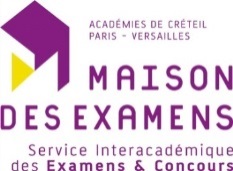 BREVET DE TECHNICIEN SUPERIEUR  METIERS DE L’AUDIOVISUEL OPTION : METIERS DU MONTAGE ET DE LA POSTPRODUCTIONBREVET DE TECHNICIEN SUPERIEUR  METIERS DE L’AUDIOVISUEL OPTION : METIERS DU MONTAGE ET DE LA POSTPRODUCTIONBREVET DE TECHNICIEN SUPERIEUR  METIERS DE L’AUDIOVISUEL OPTION : METIERS DU MONTAGE ET DE LA POSTPRODUCTIONSessionSessionBREVET DE TECHNICIEN SUPERIEUR  METIERS DE L’AUDIOVISUEL OPTION : METIERS DU MONTAGE ET DE LA POSTPRODUCTIONBREVET DE TECHNICIEN SUPERIEUR  METIERS DE L’AUDIOVISUEL OPTION : METIERS DU MONTAGE ET DE LA POSTPRODUCTIONBREVET DE TECHNICIEN SUPERIEUR  METIERS DE L’AUDIOVISUEL OPTION : METIERS DU MONTAGE ET DE LA POSTPRODUCTIONEpreuve E4 Techniques et Mise en Œuvre Epreuve E4 Techniques et Mise en Œuvre FICHE DE VALIDATION DES SITUATIONS D’EVALUATION C.C.F.FICHE DE VALIDATION DES SITUATIONS D’EVALUATION C.C.F.FICHE DE VALIDATION DES SITUATIONS D’EVALUATION C.C.F.N° SituationN° SituationEpreuve E4 Techniques et Mise en Œuvre Epreuve E4 Techniques et Mise en Œuvre FICHE DE VALIDATION DES SITUATIONS D’EVALUATION C.C.F.FICHE DE VALIDATION DES SITUATIONS D’EVALUATION C.C.F.FICHE DE VALIDATION DES SITUATIONS D’EVALUATION C.C.F.Établissement :Établissement :Établissement :Établissement :Académie :Académie :Académie :Professeurs Responsablesde l’épreuveNom :Nom :Nom :Nom :Professeurs Responsablesde l’épreuvePrénom :Prénom :Prénom :Prénom :Professeurs Responsablesde l’épreuveSpécialité :Spécialité :Spécialité :Spécialité :Description de la situation professionnelle de référenceEnoncé des fonctions, activitésettâches à réaliserEnoncé des fonctions, activitésettâches à réaliserEnoncé des fonctions, activitésettâches à réaliserDescriptif des ressources et moyens mis à dispositionCOMPETENCES MOBILISEESCOMPETENCES MOBILISEESINDICATEURS D’EVALUATIONCCF 1CCF 2C5Gérer les « Dataflow »Les chutiers avec tous les médias nécessaires compatibles et opérants avec la chaîne de traitement numérique considérée sont disponibles C5Gérer les « Dataflow »Un dossier ayant tous les médias nécessaires à importer en amont de la production est disponibleC5Gérer les « Dataflow »L’œuvre audiovisuelle est fournie sous forme de PAD (prêt à diffuser)C5Gérer les « Dataflow »Un document de synthèse personnel explicite les problématiques rencontrées, les solutions de production envisageablesC5Gérer les « Dataflow »Un document de synthèse permet la traçabilité de l’œuvre audiovisuelleC6Gérer le « Médiaflow »Les chutiers avec tous les médias nécessaires compatibles et opérants avec la chaîne de traitement numérique considérée sont disponiblesC6Gérer le « Médiaflow »Les médias sont transférésC6Gérer le « Médiaflow »Différents supports présentent l’œuvre audiovisuelleC6Gérer le « Médiaflow »Un document de synthèse permet la traçabilité de l’œuvre audiovisuelleC9Organiser l’ergonomie du poste de travailL’ergonomie du poste de travail est vérifiéeC13Dégager les qualités techniques et artistiques des rushs de productionLes chutiers décrivant les médias au moyen de leurs qualités intrinsèques sont disponiblesC13Dégager les qualités techniques et artistiques des rushs de productionLes médias sont disponibles sans aucun défaut techniqueC15Dégager la structure générale du montage.Un pré-montage est disponibleC17Raccorder les images et les sons de la structure générale en vue du résultat finalUne maquette élaborée est disponibleC22Placer les éléments sonoresUne présentation des éléments permettant la post-production son est établieC24Générer des images multicouchesUne composition d’images conforme aux attentes de la production est présentéeC25Conformer un produit audiovisuelLe contrôle des chutiers des sources du produit audiovisuel à finaliser dans leur qualité finale et des traitements adaptés en vue de la conformation est réaliséC25Conformer un produit audiovisuelLe contrôle des chutiers des sources audiovisuelles permettant de vérifier que les traitements ont été adaptés en vue de la conformation est réaliséSignature du chef d’établissement. Ce visa confirme l’engagement de l’établissement à mettre à disposition les moyens matériels, techniques et financiers nécessaires à la mise en œuvre de la situation CCF. Le projet est : Accepté			             Refusé                                       A reprendreLe projet est : Accepté			             Refusé                                       A reprendreDate : 				               L’IA-IPR :Date : 				               L’IA-IPR :